Publicado en nacional el 03/01/2024 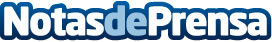 BIM se hace fuerte entre la PYMELas Jornadas sobre Estrategias de Implantación de Building Information Modeling en la Pequeña y Mediana Empresa consolidan la apuesta por esta revolucionaria metodologíaDatos de contacto:Paula Etxeberriafreelance649 71 88 24Nota de prensa publicada en: https://www.notasdeprensa.es/bim-se-hace-fuerte-entre-la-pyme_1 Categorias: Nacional Software Innovación Tecnológica Arquitectura Actualidad Empresarial http://www.notasdeprensa.es